Purpose:To recognize an outstanding young AAAE member who has made significant contributions to agricultural education broadly defined. Nomination and Selection ProceduresThe nomination may be made by a colleague of the nominee.  Self-nominations are also accepted.Nominations must be submitted by email to the designated award coordinator by the established deadline.An AAAE vice president will receive applications and coordinate the selection process. The AAAE Board of Directors, upon recommendation of the selection committee, will make the award.Criteria for SelectionThe nominee must be an active member of the AAAE who has maintained continuous membership in the association.The nominee must have 7 years or less service as a university faculty member. Evidence of excellence in as an early career member should include:Excellence in teaching --undergraduate graduate, or non-credit courses or programs. Knowledge of the field, methodology, and achievement.Research -- personally completed or directed (Bibliography). Writings -- books, periodicals, bulletins and editorial services.Service rendered -- professional, to community, to state and to the nation (List). Nomination MaterialsNomination packets must include and shall be limited to:Cover sheet (see next page).Evidence of excellence as an early career member (items from #3 above), limited to three pages total. Nomination packets limited to:  Cover sheet and evidence of excellence as an early career member.  Nomination should be saved as one PDF document and electronically submitted using the following link (http://www.agedweb.org/AAAE/awards/) no later than February 17th.For questions, contact:Dr Neil KnoblochNorth Central Region VPnknobloc@purdue.edu765-494-1152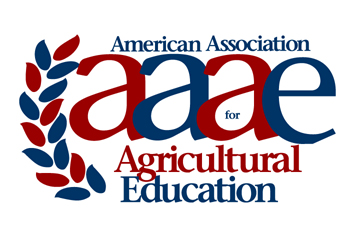 AAAE OUTSTANDING EARLY CAREER MEMBERAward Criteria & Nomination InstructionsAAAE OUTSTANDING EARLY CAREER MEMBERCOVER SHEETAAAE OUTSTANDING EARLY CAREER MEMBERCOVER SHEETName of Nominee:Institution:Title:Professional Employment Record:Professional Employment Record:Professional Employment Record:Degrees Held:Degrees Held:Degrees Held:Nomination Submitted by:Nomination Submitted by:Contact information for nominator: Contact information for nominator: AAAE OUTSTANDING EARLY CAREER MEMBER Score SheetCRITERIA1SUPERIOR2EXCELLENT3AVERAGE4GOODExcellence in teaching -- preservice and in-service -- undergraduate, graduate, or non-credit courses or programs.Significant research in the field of agricultural education and related areas.Significant scholarly writing in the field of agricultural education and related areas.Exemplary service to agricultural education organizations at the community and college/university levels.TOTAL